 MARYLAND ADULT EDUCATION PROGRAMS - ADULT EDUCATION & LITERACY SERVICESALLEGANY COUNTYAllegany College of MarylandCenter for Continuing Education & Workforce Development12401 Willowbrook Road., S.E.Cumberland, MD 21502Phone: 301-784-5446ANNE ARUNDEL COUNTYAnne Arundel Community CollegeSales and Service Training Center7000 Arundel Mills CircleHanover, Maryland 21076Phone: 410-777-1823BALTIMORE CITYBaltimore City Community CollegeAdult Basic Education & Literacy Services710 East Lombard StreetBaltimore, Maryland 21202Phone: 410-986-5449Learning is For Tomorrow (LIFT)901 North Milton Avenue, Ste. 210Baltimore, Maryland 21205Phone: 410-522-1705South Baltimore Learning Center (SBLC)28 E. Ostend StreetBaltimore, Maryland 21230Phone: 410-625-4215Strong City BaltimoreAdult Learning Center2101 East Biddle StreetBaltimore, Maryland 21213Phone: 410-261-3517BALTIMORE COUNTYCommunity College of Baltimore CountyCenter for Adult & Family Literacy7200 Sollers Point RoadBaltimore, Maryland 21222Phone: 443-840-4259CARROLL COUNTYCarroll Community College224 North Center Street, Room 105AWestminster, Maryland 21157Phone: 410-386-8630CECIL COUNTYCecil College – The Elkton Center107 Railroad AvenueElkton, Maryland 21921Phone: 410-287-1078FREDERICK COUNTYFrederick Community College7932 Opossumtown PikeFrederick, Maryland 21702Phone: 240-629-7962GARRETT COUNTYGarrett College687 Mosser RoadMcHenry, Maryland 21541Phone: 301-387-3770HARFORD COUNTYHarford Community College401 Thomas Run RoadBel Air, Maryland 21015Phone: 443-412-2616HOWARD COUNTYHoward Community College10650 Hickory Ridge RoadColumbia, Maryland 21044Phone: 443-518-4919Howard County Library System Project Literacy10375 Little Patuxent ParkwayColumbia, MD 21044Phone: 410-313-7900MONTGOMERY COUNTYMontgomery CollegeMannakee Building900 Hungerford Drive, Suite 235Rockville, Maryland 20850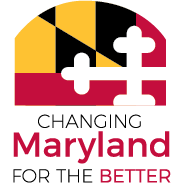 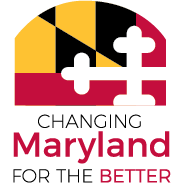 Phone: 240-567-8950Literacy Council of Montgomery County21 Maryland Avenue, Suite 320Rockville, Maryland 20850Phone: 240-665-0471PRINCE GEORGE’S COUNTY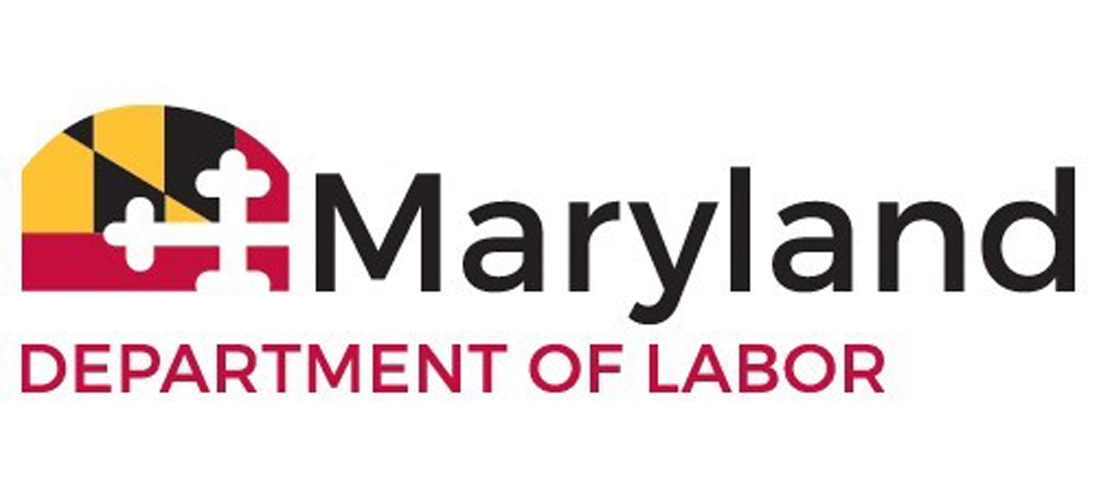 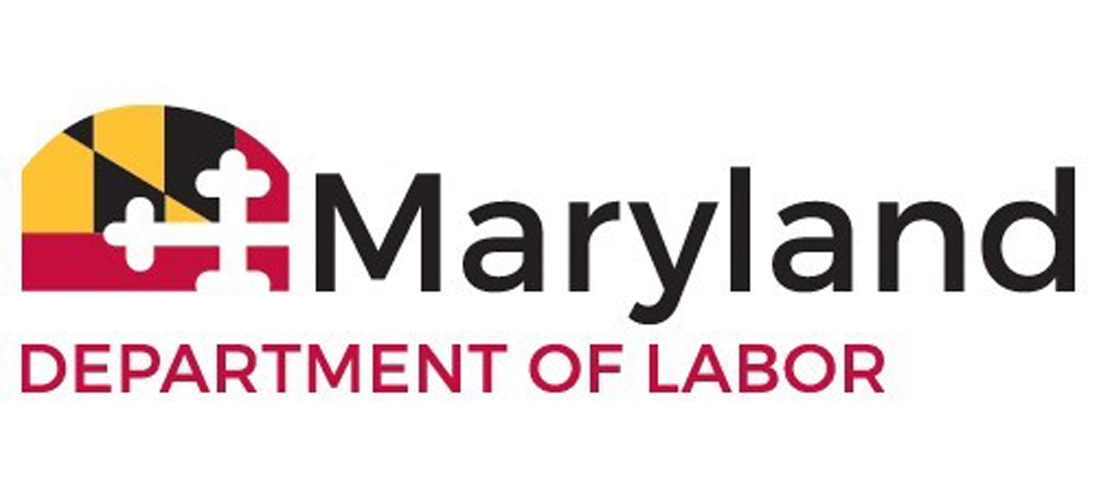 Prince George’s Community College301 Largo Road, Building Annex C, Office 011Largo, Maryland 20774Phone: 301-546-0891SOMERSET COUNTYSomerset County Public Schools7994 Tawes Campus DriveWestover, Maryland 21871Phone: 410-651-2285SOUTHERN MDCharles, Calvert & St. Mary’s CountiesCollege of Southern Maryland22950 Hollywood Road
Leonardtown, MD 20650PHONE: 	301-934-7770UPPER SHORECaroline, Dorchester, Kent, Queen Anne’s & Talbot CountiesChesapeake College1000 College Circle
Wye Mills, MD 21679Phone: 410-827-5929WASHINGTON COUNTYHagerstown Community College11400 Robinwood DriveHagerstown, Maryland 21742PHONE: 240-500-2313WICOMICO COUNTYWor-Wic Community College32000 Campus DriveSalisbury, Maryland 21804Phone: 410-334-2815WORCESTER COUNTYWorcester County Public Schools6270 Worcester HighwayNewark, Maryland 21841PHONE: 410-632-5071